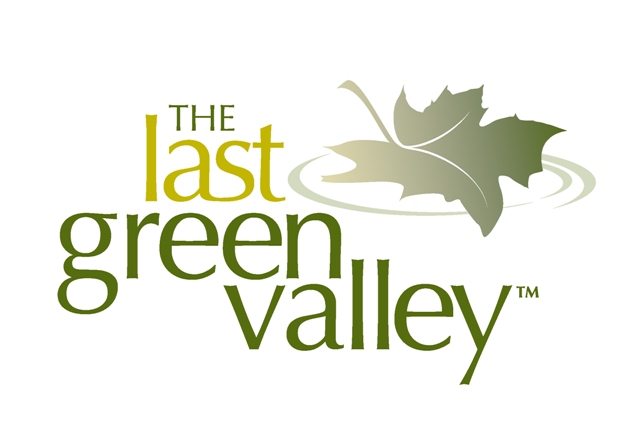 June 2020 Please check with each farm before you visit – conditions and operations are changing rapidly as farms adapt to current requirements. Farms with Retail Farm Stands/Stores (Information compiled from many sources including farm websites, social media and TLGV Explore Guide; CT Northeast Organic Farming Association & CT Dept of Agriculture website;  Mass. Dept. of Agricultural Resources website; municipal “Grown In” brochures including Lebanon and Mansfield; and Field Guide to Connecticut Farm Supported Agriculture Shares from Connecticut Farm & Food Magazine.) Ashford: BOTL Farm859 Westford Rd908-268-3192, nick@BOTLFarm.com, BOTLFarm.comfacebook.com/BOTLFarm, instagram.com/BOTLFarm, twitter.com/BOTL_FarmOur Honor box has eggs in it. Open daily all daylight hours. Cleaned between customersAll meat is sold by appointment directly from the farm. We accept orders by phone, email, or text message. Online shopping cart available soon. Link will be on our website. Selling at Tolland Farmers markets Saturdays 9-noon. See Tolland market webpage for days we will be vending.  We also vend at Sturbridge market Sundays 9-1pm starting June 7th.  See Sturbridge Farmers Market website for full schedule.  sturbridgefarmersmarket.comfacebook.com/pages/category/Farmers-Market/Tolland-Farmers-Market-300174407345231 Ashford:  Horse Listener’s Orchard 317 Bebbington Rd.860-429-5336, horselistenersorchard.comApples, veggies, maple syrup, honey, eggs, butter, cheese, fresh cut lettuce, kale and more.Saturday and Sunday, 10 am – 4 pm.Ashford: River’s Edge Sugar House326 Mansfield Rd. (Route 89)860 429-1510, riversedgesugarhouse.comWe proudly offer our Connecticut maple products and local honey year-round at our sugarhouse located along the picturesque Mount Hope River in Ashford, Connecticut.Brimfield: Cook’s Farm Orchard (TLGV Explore Partner)106 Haynes Hill Rd.413-245-3241, facebook.com/cooksfarmorchard/Retail orchard and farm stand featuring PYO fruit, homemade baked goods, cider, syrup, and honey. Free weekend wagon rides to pick apples. School & Group Tours, Harvest Festivals, Hay Maze for the kids. Brimfield: Hollow Brook Farm73 Hollow Rd.413-245-9325, hollowbrookfarm.com, facebook.com/Hollow-Brook-Farms-LLC-1545369992374067Choose & cut your own Christmas trees. Seasonal hours 9-5 (weekday) & 9-7pm (Saturday + Sunday).  Brimfield: Velvet Greene Garden Center381 Sturbridge Rd.413-245-7900, facebook.com/VelvetGreeneGardenCenter Garden and landscaping center specializing in annuals, perennials, herbs, topsoil, mulch, trees and shrubs.Brooklyn: Creamery Brook Bison (TLGV Explore Partner)19 Purvis Rd. 860-779-0837, creamerybrookbison.infoFarm-raised bison, no hormones or antibiotics. Retail store is by appointment only.  Please call to book your appointment.  If however, you are in the neighborhood and stop by, please ring the buzzer and if someone is available, we will gladly open for you.Brooklyn: Pakulis Farm 63 Creamery Brook Rd.860-450-6566, facebook.com/Pakulis-Farm-135552426504030/Canterbury: Baldwin Brook Farm, LLC176 Depot Rd.401-419-1214, baldwinbrookfarm@gmail.com, baldwinbrookfarm.com/wpOn the farm you can purchase fresh eggs, local raw honey, local maple syrup, BBF raised nitrate-free pork, beef, chicken, fruits and vegetables when in season. The farm store is open Monday to Saturday from 10 am to 6 pm.  The farm store is closed Sunday. Please call or text the farm cell to check on milk availability or to reserve milk.Canterbury: Hart's Greenhouse & Florist (TLGV Explore Partner)102 Westminster Rd., Canterbury, 860-546-6541Additional locations: 151 Providence Rd., Brooklyn, 860-779-937743 Clinton Ave., Norwich, 860-886-427899 Poquetanuck Rd. (Rt. 2A), Preston 860-887-8432hartsgreenhouse@gmail.com, hartsgreenhouseflorist.com Hart's Greenhouse is a family owned, full-service garden center greenhouse. We grow our own annuals, perennials, hanging baskets, herbs, vegetable plants and flowering shrubs. We have been in business over 30 years and grow over 3 million plants each year! Look for our big pink petunia hanging baskets by our roadsides.Canterbury: Kitt Brook Angus                                         31 Kitt Rd.860-546-9964We raise grain-fed Black Angus cattle, sold as whole animals, halves or quarters. Please call for details.Canterbury:  Our Kids Farm-Canterbury357 Barstow Rd.860-208-2024, ourkidsfarmsoap.comEggs, meats, cheeses, milk, butter, ice cream, jams, maple syrup, goat milk soap. Online Ordering.Canterbury:  Swamping Acres Farm350 Lisbon Rd.860-617-9012, facebook.com/Swampy-Acres-Farm-1349407021844948Beef, lamb, pork, chicken and turkey. Saturday and Sunday. Call Ahead for Pick Up.Chaplin:  KD Crop Farms-Chaplin275 South Bear Hill Rd.203-592-4939, kdcropfarms.weebly.comChicken and duck eggs; pickles jams jelly relish; AT the Storrs Winter Farmers' Market, we will be bringing cheese from Cato Corner Farm in addition to the others. Call Ahead for Pick Up.Charlton: Kelly Homestead Apiary167 Carpenter Hill Rd. 508-784-1014, facebook.com/KellyHomesteadApiaryWorking homestead since 2013, features weekend self-serve farmstand w/fresh eggs, produce, honey and honey bee related products. Turkey and chicken by appt. Call for events and educational programs.  Charlton: Stafford Hill Farm234 Stafford St.508-410-6887, facebook.com/StaffordHillFarmFarmstand with pre-picked fruits and vegetables and attend farmers' market in Holden, Leicester and Webster. Also sell live lambs and chickens.Coventry: Cassidy Hill Vineyard454 Cassidy Hill Rd.860-498-1126, cassidyhillvineyard.comPlease call ahead. Open for pickup Friday, Saturday, Sunday 11 am – 2 pm.Coventry: Edmondson's Farm & Nursery2627 Boston Turnpike860-742-6124, edmondsonsfarm.comPlease Call (or visit Facebook) for opening/closing dates.Coventry:  Milrick Lawn Service & Landscaping LLC 89 Flanders Rd.860-942-8586, milricklawnservice@charter.net, milricklawnservice.com  Locally produced foods; maple syrup, Honey, fruits, and vegetables. Annuals, Perennials, herbs, vegetable plants, house plants, hanging baskets, and premium mulches. Mon.-Fri. 9-6; Sat 8-6; Sun 9-3 (during peak season).Dudley: Farmer Tim’s Vegetables110 Ramshorn Rd.857-334-3121, farmertims.comDaily 2 pm – 6 pm.Eastford:  Buell's Orchard-Eastford108 Crystal Pond Rd.860-974-1150, buellsorchard.comBuell’s Orchard is a family owned and operated farm in northeast Connecticut. Our family believes the freshest fruits and vegetables come right from the farm. Visitors will find a very family friendly atmosphere aimed at promoting healthy eating for both children and adults. Come and see why we are the best kept secret in the “Quiet Corner” of Connecticut. Open starting June 15 for strawberries. Mon. – Sat., 8 am – noon, Mon. and Thurs. evenings 6 - 8 pm. Closed on Sundays. See website for details. Franklin (North):  Kindred Crossings868 Rt. 32860-642-4243, facebook.com/kindredcrossingsGrass fed beef, non-GMO lamb & pork. Call Ahead for Pick Up; Daily pickups by appointment only. PM your order and we'll have it ready to go for you!Griswold: Buttonwood Farm473 Shetucket Turnpike860-376-4081, buttonwoodfarmicecream.comRegular window service or if you'd prefer to call in and pay for your order over the phone, we can do that as well. Please respect social distancing.  Current Hours Mon - Fri 1pm–7pm Sat - Sun 12 noon–7 pm.Griswold:  Campbell's Farm Stand- Jewett City1 Campbell Rd.860-376-1066, campbellsfarmstand.com/index.php Local beef, pork, honey, and maple syrup. Saturday and Sunday. Hampton: A&Z Apiaries143 So. Brook Rd.860-428-1731, azapiaries.comTo order package bees, send me an email stating the quantity that you require to orders@azapiaries.com. Curbside pickup only.Hampton:  Bright Acres Farm Sugar House (TLGV Explore Partner) 46 Old Kings Highway
860-455-9654A small family farm specializing in the local production of maple syrup, eggs and honey. Open year-round for maple syrup purchases, available in sizes from half-pints to gallons and decorative bottles. Call for more information.Hampton: Burr's Farm Inc. 218 North Bigelow Rd.860-455-9964Ready to lay starter pullets. Starter turkeys in early summer. Baby chicks of all types, chickens, ducks, geese, turkeys, pheasants, etc. Call for hours and information.
Hampton: Lone Elm Farm 139 Main St.
860-234-1078, facebook.com/LoneElmFarmCTA family farm producing quality hay, sweet corn and custom farming services.  Sweet corn is available seasonally at the road-side stand on Main St/ Route 6. Call to order hay or to find out more about various farming services. Hampton: Three Niece Farm340 Providence Tpk. (Rt. 6)
860-455-0485, info@threeniecefarm.com, threeniecefarm.comAlpacas and llamas for sale. Fresh eggs from free range, happy chickens.  Homemade jams, BBQ sauces and dry spice rubs.  Alpaca & llama raw fleece, roving, yarn and rug yarn for sale. Seasonal fruits & vegetables. Visit our little red farm stand on Rt. 6 for eggs and seasonal produce. The farm and farm store are open for visits every Sunday from 11:00 am to 5:00 pm or by appointment any other time. Our eggs are also available at the Willimantic Food Co-op.Holland: Maple Ledge Farm131 Vinton Rd.774-230-0708   facebook.com/maple.ledge?ref=hlSugar House tours, weekends in March, 9 am - 3 pm. Holland: Shepherd’s Gate131 Union Rd.413-245-6519Home to a small herd of Lamancha goats that produce all the milk used in a variety of delicious cheeses and desserts marketed through farmers’ markets and neighborhood specialty shops. Chevre in 12 flavors, all-natural assorted yogurts, gelato, feta, mozzarella, fudge, cheesecakes and cake rolls. Killingly: Blueberry Hill Organic Farm314 Margaret Henry Rd.860-719-3330, blueberryhillorganicfarm.comPick-Up Times at the Farm Saturday 12:00 - 4:00 pm.Killingly: Defazio Orchard and Greenhouses1393 North Rd.860-774-3799, facebook.com/DeFazioOrchardandGreenhousesOur greenhouses are filling with color fast and we are getting closer to opening for our spring season! Flowers, vegetable plants and hanging baskets are all growing beautifullyKillingly:  Goudreau's at Nash's Garden Center (TLGV Explore Partner)215 Wauregan Rd. (Rt. 12)860-774-0412 , smellyshelly67@yahoo.com, facebook.com/goudreaus-at-nash-garden-centerKillingly: Logee’s Plants for Home and Garden141 North St.860-774-8038, logees.comPlease call to place your order. Our retail store is open, but for curbside pick-up only until further notice.Killingly: Stevens Farm186 Slater Hill Rd.860-774-3006, facebook.com/Stevens-Farm-LLC-508008035939291Local Farm with fresh eggs, fruits, vegetables, piglets, market hogs and roaster pigs. Call for availability.Lebanon:  Alice's Greenhouse and Garden Alice Rubin, 167 Bender Rd. 860-423-4906, facebook.com/Alices-Greenhouse-369780676966956Heirloom vegetable transplants.Lebanon: Beltane Farm 59 Taylor Bridge Rd. 860-887-4709, beltanefarm.comGoat-Milk Cheese, Greek-Style Yogurt, Raw Milk, Farm Stand.Lebanon: Bluebird Hill Farm  480 Trumbull Highway 860-642-4663, facebook.com/bluebirdhillfarmlebanonctFruits, Vegetables, Farm Store open Summer - Fall.Lebanon:  Four Winds Farm 97 GeerRd. 860-886-0716, facebook.com/fourwindsfarm4wfPolled Hereford & Galloway Beef Cattle, Breeding Stock, Steers, Hay, Firewood, Honey.Lebanon: The Farmers Cow/Graywall Farm49 Chappell Rd. 860-642-4600, thefarmerscow.comThe Farmer’s Cow is a group of six Connecticut family dairy farms working for the future of our families and dairy businesses. We produce milk, half and half, eggs, ice cream and seasonal beverages. Our CT fresh milk comes from these 6 farms: Fairvue Farms, Woodstock, Hytone Farm, Coventry, Mapleleaf Farm, Hebron, Fort Hill Farms, Thompson, Cushman Farms, Franklin, Graywall Farms, Lebanon.  Our ice cream comes in pints and 2.5 gallon tubs.  Our eggs are USDA inspected, and available in cases of 15 dozen loose.Lebanon: Kristen's Country Greenhouses 88 Sisson Rd.860-886-8280, kristenscountrygreenhouses.comAnnuals, Perennials, Vegetable and Hanging Plants. 4.5" Premium Annuals, Greenhouses.Lebanon:  The Landing Strip Farm133 East Hebron Tpk.860-373-4702, facebook.com/The-Landing-Strip-FarmGrass finished ground beef, eggs, and goat milk. Thurs, 3-5 pm and Fri, 5-6 pm.Lebanon:  Lebanon Green Vineyards 589 Exeter Rd.   860-222-4644, lebanongreenvineyards.com Winery, Wine Tasting and Sales.Lebanon:  Prides Corner Farms  122 Waterman Rd. 860-437-5168, pridescorner.comWholesale Nursery.Lebanon:  Sugar Maple Farms 631 Exeter Rd. 860-642-9984, sugarmaplefarn1s.orgMaple Syrup, Honey Products, Maple Butter.Lebanon: West Green Farm Orchard and Dairy 119 West Town St. 860-642-6745, westgreenfarm.comVegetables, Fruits, Eggs, Farm Stand, Raw Milk.Lisbon:  Buttercup Farm + Wildowski Dairy20 Nygren401-626-1085, facebook.com/buttercupfarmctMilks, meats, eggs and ice cream. Open, daily. Mansfield (Center): Bassetts Bridge Farm 552 Bassetts Bridge Rd.860-455-0545, thegardensatbbfarm@gmail.com, gardensatbassetsbridgefarm.comDisplay gardens, perennials, annuals, herbs, vegetable plants, containers, trees, shrubs, grasses, blueberries, and summer vegetables. Farm is open Friday, Saturday, Sunday, Farm cart open every day in season.Mansfield (Storrs):  Fox Meadow Farm Food973 Middle Turnpike860-576-0079, facebook.com/FoxmeadowfarmstorrsBeef and Pork in frozen packages, egg. Customers can call, or email to place an order.Mansfield (Storrs):  Gurleyville Native Produce17 Codfish Falls Rd.   860-705-2835, gurleyvillenativeproduce@charter.net, facebook.com/public/Gurleyville-Native-ProduceSelling vegetables and cut flowers through a farm stand. CTNOFA Organic Pledge. Come visit our Farm!Mansfield (Center):  Hillside Farm 513 Wormwood Hill Rd. 860-429-9698, 860-234-1605, facebook.com/Hillside-Farm-449547471780379Mulch hay and feed hay available year-round at the farm. All-natural freezer beef in halves or whole. Wholesale milk.Mansfield (Storrs): Ledgecrest Greenhouses680 Storrs Rd. 860-423-8279, facebook.com/Ledgecrest-Garden-Center-115804885146481Annuals, perennials, herbs, vegetable plants, and spring flowering plants. March-June, 9-5:30 Mon.-Fri; 11-5 Sun.Mansfield (Storrs): Mountain Dairy 50 Stearns Rd.860-423-9289, admin@mountaindairy.com, mountaindairy.comLocal milk direct from the Stearns family farm since 1871. Available at independent markets and neighborhood stores. Simply delicious milk.Mansfield (Storrs):  Red Barn Creamery & Farm Store483 Browns Rd. 860-382-2303, redbarncreameryfarmstand@gmail.com, facebook.com/pages/The-Red-Barn-Creamery-on-Browns-Road-in-Mansfield/277105195968135Join us at Twin Pond Farm’s Red Barn for ice cream made with Mountain Dairy cream, homemade waffle cones, and specialty eats while relaxing and soaking in the farm vistas. We sell CT Grown sweet corn, tomatoes, fresh seasonal vegetables; local jams and jellies; milk and dairy products; free range eggs; firewood and campfire wood. Seasonal holiday products and gifts are also available. 9- 6, Mon.- Sun. Contact us for information about our CSA program.  Mansfield:  Shundahai Farm253 Maple Rd., Mansfield, CT 06268 860-429-0695, mail@shundahaifarm.com, shundahaifarm.com, Like us on Facebook and on Instagram under shundahaifarmWe grow 100% un-sprayed vegetables and fruits. We raise organic chicken and 100% grass-fed beef. Our farm sales are open to the public throughout year. Please check our website to learn more about our farm and opening times.Mansfield:  Tri-County Greenhouse 290 Middle Tpk. (Rt. 44)860-429-5532, ccampbell@wholelifeinc.org, facebook.com/TriCountyGreenhouseA nonprofit providing training and employment to adults with intellectual disabilities. We offer unique annual, perennial, vegetable and herb plants. Hardy mums, poinsettias, wreaths, holiday and memorial planters, hanging baskets, garden bouquets, and fresh cut freesia. Whether a novice or an expert, we’re your source for homegrown plants and friendly advice. We even take requests! Open year round: Mon.-Fri. 8-5, Weekends 9-4.Mansfield (Center): Varga Family Farm 10 River Rd. 860-487-9127, vargafamilyfarm@gmail.com, facebook.com/vargafamilyfarmOffering farm grown NON-GMO vegetables, free range fresh eggs, local honey, feed hay, and quality wood products. We are running George Bailey’s sugarhouse, making and selling syrup to his quality standards also available for sale at the Storrs Farmers Market. Stop by our farm stand at your convenience to see what we’re picking.Mansfield (Storrs):  Stearns Farm Stand483 Browns Rd.860-382-2303, facebook.com/stearnsfarmstandFresh Mountain Dairy milk, eggs, pies and homemade ice cream. Tues- Thurs 3 – 5 pm Sat, Sun 10 am -5 pm.Mansfield (Storrs):  Twin Pond Farms 438 & 483 Browns Rd.860-428-9502, twinpondfarms@msn.com, facebook.com/twinpondfarms Hay-Square bale hay. Nursery goods- small and large size plant stock. Seasonal berries. Firewood, mulch, stone goods. We deliver all of our products! We also sell wholesale and retail 9 am -3 pm Mon-Sat.Plainfield:  Bad Toad FarmCornell Rd.860-334-1138,  facebook.com/Bad-Toad-Farm-613547552387725Eggs and meats. Call Ahead for Pick Up, by appointment only, please call or text.Plainfield (Moosup):  Dove Hill Farm110 Plainfield Rd.203- 804-1362, facebook.com/dovehillfarmllcFresh duck and chicken eggs. Daily, 7 am – 4 pm.Plainfield (Moosup):  Ekonk Hill Turkey Farm (TLGV Explore Partner)227 Ekonk Hill Rd.	860-564-0248, info@ekonkhillturkeyfarm.com, ekonkhillturkeyfarm.comTurkeys, homemade ice cream, bakery goods, local all natural foods. CSA shares available, call or check the website for details. Curbside pickup only. Plainfield:  Stone Hill Farm265 Gendron Rd.860-884-6629, stonehillfarmct.comProducts Available: Grass-fed, pasture-raised beef, eggs. Call Ahead for Pick Up, by appointment.Pomfret: Hull Forest Products (TLGV Explore Partner)101 Hampton Rd. 860-974-0127, hullforest.comConnecticut’s largest sawmill, turning locally grown wood into custom wide-plank flooring and conserving a landscape of working forests across New England since 1965. Visit our wood flooring showroom and see what we can make for you. Our forestry division helps woodland owners manage their forestland for income, wildlife, and aesthetics. Pomfret: Lapsley Orchard (TLGV Explore Partner)Orchard Hill Rd., Pomfret 06259860-928-9186, info@lapsleyorchard.com, lapsleyorchard.com  we are on Facebook and instagram under lapsley orchardDates and Days of the Week We will be open in mid mid may through the end of June with unofficial hours of 10-6 depending on availability of produce (including asparagus, strawberries, lettuce, and more.) We officially open in mid July 10:00-6:00 everydayPreferred Method of Sale - In May and June we have self-service. When we open in July we plan to have an email or phone ordering system up with drive-up pickup. We will also allow limited number of customers into the stand at a time during operational hours.  Farmers Market Information - We will be at the Saturday Putnam Farmers Market in June with asparagus.Pomfret: We-Li-Kit Farm728 Hampton Rd. (Route 97)860-974-1095, welikit.comBeef and maple are available at the ice cream stand, contact us to have large orders ready and waiting for you.Preston:  Broad Brook AcresOld Jewett City Rd.860-389-2323, broadbrookacres.comChicken, pork and beef. PM or text your order to 860-389-2323 and we will have it ready for you.Preston:  Preston Ridge Vineyard (TLGV Explore Partner)100 Miller Rd.860-383-4278, prestonridgevineyard.comVisit our website for online ordering and call ahead for pickup. Preston:  Sweet Grass Creamery51 Mattern Rd.860-887-8098, facebook.com/SweetGrassCreameryCTJersey creamline milk, yogurt, cheese, ice cream, local beef, pork, chicken, eggs, baked goods, and more.Scotland: Barton Farms35 Huntington Rd. (Route 14)bartonfarmsct.comOur farm stand will be opening for the season on Saturday May 9th from 3 to 6pm. We will be open every Saturday in May and will add weekday hours as needed. Southbridge: Morse Farm993 Woodstock Rd.508-764-3392Family farm stand sell locals products and our own produce. We also sell seasonal flowers, Christmas trees. Been in business for over 30 years. Quality is our specialty. Sterling: Pine Hill Alpaca Farm (TLGV Explore Partner)148 Pine Hill Rd. 860-564-4204, pinehillalpacafarm.comWe at Pine Hill Alpaca Farm take pride in breeding and raising the finest alpacas. Please look through our website and our latest sales list. Whether you are looking for exceptional breeding stock, a championship herdsire or just traveling through, we invite you to visit us here in the “Quiet Corner” of Connecticut.Sturbridge (Fiskdale): Hyland Orchard & Brewery195 Arnold Rd.508-347-7500, hylandorchard.comFruit Orchard, PYO apples, pumpkins, picnic area, micro brewery and tours, cider mill, sugar house, seasonal ice cream bar, farm bakery & retail shop, snack & ice cream bar, festivals, birthday parties, family reunions, walking trails. Close to Old Sturbridge Village, Brimfield Antique Shows, St. Anne Shrine. Sturbridge: KE Farm & Greenhouses  317 Leadmine Rd.508-347-9323  maplesugarhouse.com/farm.htmlMaple sugar house and greenhouse for bedding & vegetable plants. Close to Old Sturbridge Village.  Thompson (North Grosvenordale):  Blackmer Farm (TLGV Explore Partner)438 Route 171 (Quinebaug Rd.)860-923-2710Retail greenhouse and farm stand selling perennials, hanging baskets, bedding and vegetable plants. Famous for our fresh picked sweet corn, tomatoes and other vegetables. Also offering our own beef, pork & chicken. Open daily 10 am – 6 pm. Call Ahead for Pick Up.Thompson: Chase Road Growers174 Chase Rd.860-923-9926, facebook.com/ChaseRoadGrowersA family-run farm in the Quiet Corner of Connecticut, we generally open the first week of May and stay open until greenhouses are empty. We reopen late July or early August when sweet corn is ready and close once the pumpkins have sold out (mid October). Annual flower and vegetable plants, potted plants and hanging pots in May. Fresh vegetables, sweet corn and cut flowers usually early August to mid October. Pumpkins, gourds and mums early September to mid October. Curbside pickup only, call to order. 
Thompson: Fort Hill Farm (TLGV Explore Partner)260 Quaddick Rd.Call ahead/text 860-234-1153The Farmer's Cow milk, cream, half & half, eggs; ice cream in Half-gallons. Our new Ice Cream program: "Scoop Yourself!" Pick the flavor(s) of your half-gallon ice cream, which you receive with cups, spoons, napkins. We provide Lestoil and paper towel for the table. Prices depend on number of people and numbers of Half-gallons. We provide the garbage bag, which all your trash has to be in, so no one has to touch it.Also at Fort Hill Farm: Boundless Energy Personal Joyercise exercise classes, 1 hour, prices depending on how many you do per week. Recommended: 3x/week, all by appointment. We promise you acres of fresh air, acres of peace, acres of joy, and acres of views! Kristin Orr, Personal Trainer, 860-234-1153Thompson: Morning Beckons Farm (TLGV Explore Partner)343A Sand Dam Rd. 860-821-0627, morningbeckons.comLargest alpaca farm in New England offers a wide range of alpaca and emu products in the farm store. Thompson: Sunset Nurseries2 Thompson Rd.860-923-3711, sunsetnurseriesinc@hotmail.com, facebook.com/SunsetNurseriesSunset Nurseries has opened a Plant Nursery on site. Sunset receives top quality plants in large quantities and is now passing savings that come with extra product on to our neighbors.  Full service design, irrigation and maintenance.  Expert Lawn and Turn Maintenance.Union: Hidden Blossom Farm518-354-3170, hiddenblossomfarm@gmail.com, hiddenblossomfarm.comHidden Blossom Farm is a 133-acre, diversified farm in Union, Connecticut. We specialize in family heirloom figs, grass-fed beef, and full flavor vegetables. Everything sold is raised on-farm, high quality and all natural.Union: Select Seeds (TLGV Explore Partner)180 Stickney Hill Rd. 800-684-0395, selectseeds.comSelect Seeds offers an uncommon selection of flower seeds and plants, specializing in open-pollinated heirlooms and native varieties that enhance gardens and backyard habitats. Mail-order and farm pickup available.Union:  Taylor Spring Farm558 Buckley Highway (Rte. 190)860-949-2575, taylorspringfarm.comChicken, beef, pork, eggs, soap.  Call ahead for pick up: Sat and Sun, 9 am – 2 pm.Willington: Ghost Fawn Homesteadghostfawnhomestead.com, ghostfawnhomestead@gmail.com, facebook.com/ghostfawnhomesteadMonday-Sunday, June-October, 9-6. Stop by or email us your order (daily offerings can be found on the website) and we'll have it ready for you to pick up, contact-free.Windham: CliCK Curbside Market41 Club Rd.860-786-7907, clickwillimantic@gmail.com, Facebook.com/CLICKWillimanticCLiCK is doing our part to keep our community safe and fed with CLiCK Curbside Market!Just order ahead by phone, email or facebook. Then take a drive out to Willimantic’s urban farm and kitchen at 41 Club Rd. Monday through Friday between 10 am and 5 pm. Pull up to the front door curb and give us a beep! Cash and credit card accepted.Windham: Ladd's Garden Center (TLGV Explore Partner)671 Windham Rd.860-456-4340, Laddsgardencenter.comLadd's Garden Center is a family run, full-service garden shop specializing in perennials, water gardens and fairy gardens. Ladd's is also home the Fairy Hop Gift Shop featuring many enchanting gifts. Ladd's Garden Center - Route 32 in South Windham - your partner in plants for over 40 years!Woodstock: Echo Farm1051 Route 169860-481-3726, echofarmct.comCertified organic grower of premium veggies and cut flowers. Find us at the Danielson and Sturbridge Farmers Markets and also at our farm stand located on the premises. Woodstock: Elm Farm and Farm to Table Market324 Woodstock Rd.860-933-9594, elmfarm.netElm Farm milk and meats (beef, bacon, pork, salami, sausage), plus Dugg Hill Farm bread and pastries, Tulmeadow Farm ice cream, Cabot products, honey, maple syrup and jams/jellies. Call Ahead for Pick Up, Phone orders accepted. While using social distancing Farm To Table Market will be scooping ice cream starting Saturday 5/2! The market ask that you find your own spot to sit on the farm and enjoy the view without socializing in groups. Ice cream window will be located at the handicap ramp window. Everyone inside will be wearing masks and gloves with permitting only those scooping to touch the cones and cups. Money will be handled by the girl who takes your order.Woodstock: Fairholm Farm, Inc. (TLGV Explore Partner)72 Chandler School Rd.860-923-2624, fairholm_farm@charter.net, facebook.com/pages/Fairholm-FarmWoodstock: Woodstock Farms586 Senexet Rd. 860-428-8792, wdstckfrm@charter.netPerennials, annuals, geraniums, herbs, vegetables. 9-5 daily, closed Sundays, special appointment hours for those who would like to shop alone, 8-9 am & 5-6 pm. Woodstock: High Spring Orchard 47 Dividend Rd. 860-315-7567, facebook.com/High-Springs-Orchard-and-Country-Barn-LLC-603000129740523Orchard, country store, baked goods, preserves, pick-your­own fruit, local products and crafts. 10-5:30 Tues - Sunday mid-June to Christmas.Woodstock:  Pinecroft Farms159 Butts Rd.860-230-3190, localharvest.org/pinecroft-farms-llc-M76336Beef, Chicken, Eggs, Cheese, Syrup, Honey. Daily, 9am – 6pmWoodstock: Taylor Brooke Winery and Taylor Brooke Brewery (TLGV Explore Partner)taylorbrookewinery.com, taylorbrookebrewery.com  Winery:  860.974.1263, Brewery:  860.315.7503facebook.com/taylorbrookewinery, facebook.com/taylorbrookebrewery  @taylorbrookewinery @taylorbrookebrewery  #taylorbrookectFriday-Sunday, noon – 6 pm. We are only able to operate curbside service.  Customers may do so via our "Take-Out" link on either website and all orders (wine and/or beer) are at the brewery.  All instructions are on that link.Woodstock (East):  Westview Farm209 Prospect St.860-928-7491, westviewfarm.netGrass fed & grass finished beef and chicken & duck eggs. Friday, 4PM – 6pmCall Ahead for Pick Up. Open Fridays 4-6 or by appointment! Call, email (westview.farm@outlook.com) or message us on FacebookWoodstock:  Woodstock Creamery at Valleyside Farm210 Child Hill Rd.860-630-5139Whole milk, chocolate milk, & seasonal flavored milk, skyr (plain & flavored), labneh, beef (grounds, steaks, roasts, sausage). Call Ahead for Pick Up. Drive thru window available at the farm store. Woodstock: Woodstock Hill Preserves 860-830-JAMS (5267), woodstockhill@earthlink.net, WoodstockHillPreserves.comWoodstock Hill preserves are locally-made, and bring what the CT farmer grows seasonally ,to your table, year around. Mail, telephone or internet orders. Retail and wholesale.Woodstock: Woodstock Orchards, LLC (TLGV Explore Partner)494 Route 169860-928-2225, woodstockorchards@charter.net, woodstockorchardsllc.comApples, blueberries, peaches, mums, vegetables, jams & jellies, honey and maple syrup. Woodstock: Sprucedale Gardens Nursery and Greenhouse 20 East Quasset Rd. 860 974-0045, info@sprucedalegardens.com, sprucedalegardens.comExtensive selection of trees, shrubs, perennials and annuals, as well as fruit trees, herbs, and vegetable plants. Landscape design and consultation. Delivery available. Connecticut Accredited Nursery Professionals on staff Open Tues. through Sat., April 1 to October 31 and after Thanksgiving for live and cut Christmas trees. See web site for hours.Woodstock:  Woodstock Sustainable Farms & The Manton-Green Bed & Breakfast (TLGV Explore Partner)211 Pulpit Rock Rd.888-788-8726, info@wssfarms.com, wssfarms.comA Farm for the Future. Proud member of the Azuluna family of farms. Visit us to purchase our pasture-raised beef, lamb, pork, chicken & eggs, plus other housemade products. Or, stay at our top-rated B&B and see where your food comes from! Retail store open Saturdays 10 am -6 pm.